Michael Walser mit Turniersieg in Villingen                                    21.01.2018Nachdem Michael Walser vom Tennisclub Bad Schussenried vor zwei Wochen noch bei den Aktiven-Bezirksmeisterschaften in Biberach mitspielte und dort Dritter wurde stand am vergangenen Wochenende mal wieder ein Jugendturnier auf dem Programm.  Der Tennis Gate Junior Cup in Villingen. Michael ging nicht in seiner Altersklasse (U16) an den Start sondern bei U18.  Aufgrund seiner Ranglistenposition war er dennoch an Pos.1 der Setzliste. Die Auslosung meinte es nicht so gut mit ihm. Bereits im ersten Match musste er gegen den ein Jahr älteren Juraj Pavlov an den Start, gegen den er im Sommer nur ganz knapp gewonnen hatte und vor vier Wochen beim Stand von 1:6 wegen einer Verletzung aufgeben musste. Es wurde dann das erwartet schwere, aber auch hochklassige Match. Wie im Sommer ging es auch diesmal über drei Sätze. Am Ende stand Michael mit 7:5 6:7 10:4 als Sieger fest. Im Halbfinale bekam er es mit einem Klassenkameraden, nämlich Felix Veyhle vom TC Ludwigsburg zu tun. Die beiden Freunde kämpften um jeden Punkt und am Ende gewann Michael sicher mit 6:3 und 6:4. Ein weiterer Bekannter, diesmal jedoch aus dem Landeskader war sein Gegner im Finale. Der noch um ein Jahr jüngere Kim Niethammer konnte die ersten sechs Spiele noch ganz gut mithalten, jedoch war das druckvolle Spiel von Michael dann ausschlaggebend für einen sicheren 6:3 und 6:1 Erfolg.  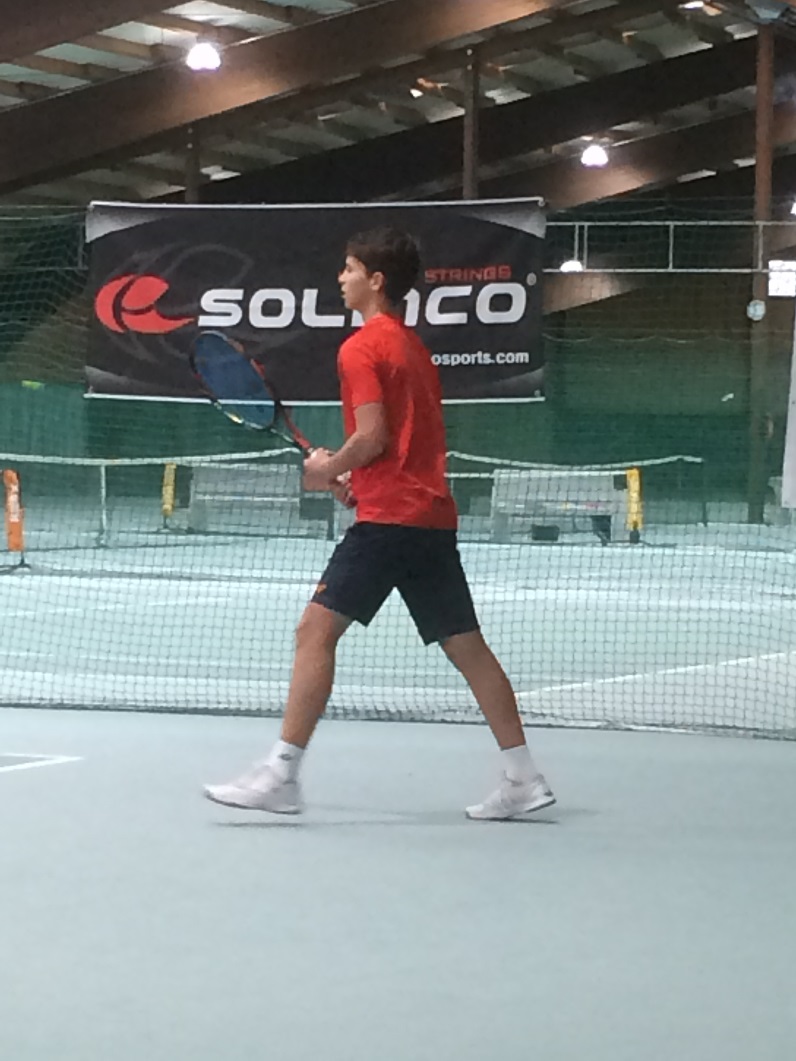 